Érvényes: 2017. március 7-től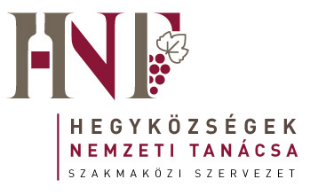  Borszőlő újratelepítési engedély iránti kérelem(benyújtandó az újratelepítéssel érintett szőlő területe szerint illetékes hegybíró részére) Kérelmező adataiKérelmező gazdasági akta száma: GA-	Kérelmező neve:	Kérelmező  címe/székhelye:	Kérelmező  telefonszáma:	Az újratelepítéssel érintett összefüggő terület adatai:Újratelepítés alapját képező kivágott ültetvény adatai:(Nem kell kitölteni, ha az újratelepítés ugyanazon földrészleten, a meglévő borszőlő ültetvénnyel legfeljebb azonos terület nagyságában kerül megvalósításra.)Nyilatkozatok:Nyilatkozom, hogy az újratelepítési engedély iránti kérelemben, és annak mellékleteiben szereplő adatok a valóságnak megfelelnek.Nyilatkozom, hogy az újratelepítést a 	 Hegyközség, és a  .	Borvidék rendtartásának megfelelően, a vonatkozó jogszabályok betartásával végzem el.Büntetőjogi felelősségem teljes tudatában nyilatkozom, hogy az érintett ingatlant érvényes jogcím alapján használom. Csatolandó mellékletek:Közös tulajdonban lévő ingatlan esetén valamennyi tulajdonostársnak, a saját vagy közös tulajdonban lévő, de özvegyi vagy haszonélvezeti joggal terhelt ingatlan esetén a haszonélvezőnek, illetve az özvegyi joggal rendelkező személynek teljes bizonyító erejű magánokiratban adott hozzájáruló nyilatkozata eredeti példányban.Használatot biztosító jogviszony (pl.: haszonbérlet) fennállása esetén a használatba adónak az újratelepítésre vonatkozó, teljes bizonyító erejű magánokiratban adott hozzájáruló nyilatkozata eredeti példányban. A talajvédelmi hatáskörben eljáró járási hivatalnak a talajvédelmi terv jóváhagyásáról szóló jogerős határozatának másolatát, amely – saját gyökerű szaporítóanyag felhasználása esetén – tartalmazza az érintett terület talaj immunitására vonatkozó rendelkezést is. Kivéve az ugyanazon földrészleten a meglévő borszőlőültetvénnyel azonos nagyságú borszőlővel megvalósuló újratelepítést, valamint az ültetvény más fajtára történő cseréjét (átoltását).Kísérleti ültetvény esetén a kérelemhez csatolni kell a borkészítésre alkalmas szőlőfajták osztályba sorolásáról szóló 56/2014. (IV.30.) VM rendelet 2.§ szerinti a NÉBIH által kiadott termesztési alkalmassági vizsgálatra vonatkozó engedély másolatát.Amennyiben ugyanazon földrészleten, a meglévő borszőlő ültetvényt csak részben kívánja újratelepíteni, abban az esetben mellékelni kell a kivágandó ültetvény részről készült vázrajzot. A vázrajznak – beazonosítható módon – tartalmaznia kell a kivágandó ültetvényrészt.TájékoztatóAz újratelepítési engedélyt a 2016. január 1-et követően, engedéllyel kivágott ültetvény területével megegyező vagy attól kisebb nagyságú területre lehet igényelni. Az újratelepítési jogosultság / Kivágás alapján kérelmezhető újratelepítés át nem ruházható, csak örökölhető.Az újratelepítési jogosultságot / Kivágás alapján kérelmezhető újratelepítést ugyanabban a mezőgazdasági üzemben kell felhasználni, amelyben a borszőlő ültetvényt kivágták. A mezőgazdasági igazgatási szervnél családi gazdaságként nyilvántartásba vett mezőgazdasági üzem esetén a gazdálkodó család tagjainak gazdasági aktáit ugyanazon mezőgazdasági üzemhez tartozónak kell tekinteni.	[helység],	 év 	hó 	nap		aláírásTelepülés neveHelyrajzi szám/ ParcellaazonosítóSzaporítóanyag típusa(saját gyökerű / oltvány /átoltás)Területnagyság (m2)ÖSSZESEN:ÖSSZESEN:ÖSSZESEN:m2Kivágás helyeKivágás helyeÚjratelepítési jogosultság / Kivágás alapján kérelmezhető újratelepítés adataiÚjratelepítési jogosultság / Kivágás alapján kérelmezhető újratelepítés adataiKivágott ültetvény területnagysága(m2)Újratelepítéshez felhasználni kívánt területnagyság(m2)Település neveHelyrajzi szám / ParcellaazonosítóIktató számaDátumaKivágott ültetvény területnagysága(m2)Újratelepítéshez felhasználni kívánt területnagyság(m2)ÖSSZESEN:ÖSSZESEN:ÖSSZESEN:ÖSSZESEN:m2m2